UL Student Council 2022 / 23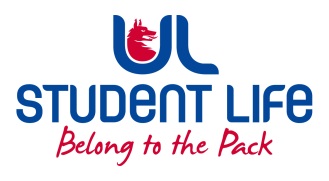                                           Meeting 2                                      MinutesDuration: 110 minutes                   Next Meeting: October 25th 2022  Meeting :UL Student Life CouncilUL Student Life CouncilUL Student Life CouncilUL Student Life CouncilDate:October 11th  2022 (Semester 1 – Week 6)October 11th  2022 (Semester 1 – Week 6)October 11th  2022 (Semester 1 – Week 6)October 11th  2022 (Semester 1 – Week 6)Venue:Zoom & BoardroomTime :6pmMembers: Maeve Gilmore; Kieran Guiry; Laura Corcoran; Louis Pemble; Eoghan O’ Mahony; Niamh Hickey; Aldrin Sam William; Ahmed Mirza; Amanda Moloney; Evan Mansfield; Ciara O Flynn; Ella Fay; Katie Martin; Ronan Cahill; Gareth Moore, Drishiti Singhal; Kaustubh Katti; Edel StraumIn Attendance: Gillian O’ Gorman; Siobhán Wilmott; Apologies: Members: Maeve Gilmore; Kieran Guiry; Laura Corcoran; Louis Pemble; Eoghan O’ Mahony; Niamh Hickey; Aldrin Sam William; Ahmed Mirza; Amanda Moloney; Evan Mansfield; Ciara O Flynn; Ella Fay; Katie Martin; Ronan Cahill; Gareth Moore, Drishiti Singhal; Kaustubh Katti; Edel StraumIn Attendance: Gillian O’ Gorman; Siobhán Wilmott; Apologies: Members: Maeve Gilmore; Kieran Guiry; Laura Corcoran; Louis Pemble; Eoghan O’ Mahony; Niamh Hickey; Aldrin Sam William; Ahmed Mirza; Amanda Moloney; Evan Mansfield; Ciara O Flynn; Ella Fay; Katie Martin; Ronan Cahill; Gareth Moore, Drishiti Singhal; Kaustubh Katti; Edel StraumIn Attendance: Gillian O’ Gorman; Siobhán Wilmott; Apologies: Members: Maeve Gilmore; Kieran Guiry; Laura Corcoran; Louis Pemble; Eoghan O’ Mahony; Niamh Hickey; Aldrin Sam William; Ahmed Mirza; Amanda Moloney; Evan Mansfield; Ciara O Flynn; Ella Fay; Katie Martin; Ronan Cahill; Gareth Moore, Drishiti Singhal; Kaustubh Katti; Edel StraumIn Attendance: Gillian O’ Gorman; Siobhán Wilmott; Apologies: Members: Maeve Gilmore; Kieran Guiry; Laura Corcoran; Louis Pemble; Eoghan O’ Mahony; Niamh Hickey; Aldrin Sam William; Ahmed Mirza; Amanda Moloney; Evan Mansfield; Ciara O Flynn; Ella Fay; Katie Martin; Ronan Cahill; Gareth Moore, Drishiti Singhal; Kaustubh Katti; Edel StraumIn Attendance: Gillian O’ Gorman; Siobhán Wilmott; Apologies: Members: Maeve Gilmore; Kieran Guiry; Laura Corcoran; Louis Pemble; Eoghan O’ Mahony; Niamh Hickey; Aldrin Sam William; Ahmed Mirza; Amanda Moloney; Evan Mansfield; Ciara O Flynn; Ella Fay; Katie Martin; Ronan Cahill; Gareth Moore, Drishiti Singhal; Kaustubh Katti; Edel StraumIn Attendance: Gillian O’ Gorman; Siobhán Wilmott; Apologies: No.ItemsEoghan welcomed everyone to Student Council.ItemsEoghan welcomed everyone to Student Council.ItemsEoghan welcomed everyone to Student Council.ItemsEoghan welcomed everyone to Student Council.ResponsibleTime Allocation1.Minutes and Matters ArisingMinutes of Council Meeting – September 27th 2022The Minutes of Council meeting from 27th March 2022 were approved.Proposed by: Maeve Rutledge                    Seconded by: Laura Corcoran                        Matters Arising Laura outlined that following on from Charity Week, more charities contacted ULSL to be included in upcoming Charity Weeks. Students are encouraged to vote on their top charities. The chair agreed to have a vote to decide the top 4 options to be shared on Instagram. Students will narrow it down to two. Limerick branch JigsawMilford HospiceThresholdMidwest Rape Crisis CentreProposed by Maeve GilmoreSeconded by Niamh Hickey Louis P noted that he was to meet with Gillian but this didn’t happen & he will meet with her. Minutes and Matters ArisingMinutes of Council Meeting – September 27th 2022The Minutes of Council meeting from 27th March 2022 were approved.Proposed by: Maeve Rutledge                    Seconded by: Laura Corcoran                        Matters Arising Laura outlined that following on from Charity Week, more charities contacted ULSL to be included in upcoming Charity Weeks. Students are encouraged to vote on their top charities. The chair agreed to have a vote to decide the top 4 options to be shared on Instagram. Students will narrow it down to two. Limerick branch JigsawMilford HospiceThresholdMidwest Rape Crisis CentreProposed by Maeve GilmoreSeconded by Niamh Hickey Louis P noted that he was to meet with Gillian but this didn’t happen & he will meet with her. Minutes and Matters ArisingMinutes of Council Meeting – September 27th 2022The Minutes of Council meeting from 27th March 2022 were approved.Proposed by: Maeve Rutledge                    Seconded by: Laura Corcoran                        Matters Arising Laura outlined that following on from Charity Week, more charities contacted ULSL to be included in upcoming Charity Weeks. Students are encouraged to vote on their top charities. The chair agreed to have a vote to decide the top 4 options to be shared on Instagram. Students will narrow it down to two. Limerick branch JigsawMilford HospiceThresholdMidwest Rape Crisis CentreProposed by Maeve GilmoreSeconded by Niamh Hickey Louis P noted that he was to meet with Gillian but this didn’t happen & he will meet with her. Minutes and Matters ArisingMinutes of Council Meeting – September 27th 2022The Minutes of Council meeting from 27th March 2022 were approved.Proposed by: Maeve Rutledge                    Seconded by: Laura Corcoran                        Matters Arising Laura outlined that following on from Charity Week, more charities contacted ULSL to be included in upcoming Charity Weeks. Students are encouraged to vote on their top charities. The chair agreed to have a vote to decide the top 4 options to be shared on Instagram. Students will narrow it down to two. Limerick branch JigsawMilford HospiceThresholdMidwest Rape Crisis CentreProposed by Maeve GilmoreSeconded by Niamh Hickey Louis P noted that he was to meet with Gillian but this didn’t happen & he will meet with her. Eoghan  5 Mins2.Meeting BusinessMeeting BusinessMeeting BusinessMeeting BusinessA.B.C.D.E.F.G.Exec ReportsMaeve RMaeve met with Minister Harris. In conversation with Governing Authority, discussed the matter of providing free parking and exploring the idea of new commuter routes, as well as the issue with incorrect results for some student repeats. For the Student Centre, there is a new tender process with 7 active tenders, and we are awaiting word from a contractor begin construction in January. Finally, there is a tendering process in the works for The Stables Club.Maeve GDiscussed the success of Wellbeing Week and encouraging students to reflect on things that they are grateful for as well as promotion of emotional intelligence. Also took part in the Class Rep forum which was an essential listening space to understand the concerns of students. Finally, there was discussion about finding more student spaces.KieranTook part in the first Class Rep forum and tuned in to the issues and ideas of students. New I-Grade process was passed to reduce strain on UL services. For the first time, UL full time student numbers have surpassed 18,000. This year, UL inducted 3,252 new first years. Finally, the Class Rep Forum is to remain online to facilitate commuter students.LauraPrimarily occupied with accommodation issues but moving forward to focus on representing the perspectives of underserved communities. Moving towards promoting more student-led events with Clubs & Societies. By working in collaboration with PSU, SISC and various student-led stakeholders, the goal is to create more active listening spaces across campus for students to share their voices.Louis Worked on advocating for better timetables. Arranging the student walk out with USI. Dismissal of behaviour at College Court parties. Discussion of new roles for the PSU; possible expansion of dedicated spots for International Students or PhD research students. Analysis of accommodation survey.  EoghanWorked with Siobhan in setting up student council to work on a hybrid basis by setting up teleconferencing software to allow participation from all students. Attended the PSU AGM as an observer and provided feedback.Niamh	Attended Council in Week 4 & Exec in Week 5 as well as presenting at the Class Rep Forum in Week 5 and discussed the benefits of NSteP training. Also spoke about vacant positions on student council.KatieReviewing the Clubs and Societies executive format and discussion of more involvement in projects and events. Assisting conversation around what the Council stands for and their impact. Looking for an update on the Student Centre as C&S are looking for information. Developing an Awards Working Group and updating processes for fairness and efficiency. Further promotion of C&S on social media. Attended Emergency Council PSU meeting. Accommodation Survey Update & QsLaura presented the findings from the survey & outlined that a press release with the findings is currently being prepared for Thursday. Noted from the findings the need to address an immediate crisis & also the need to provide a long-term solution.  UL Management have asked to bring the document to Took questions from council. Niamh acknowledged the fantastic work done by Laura – council agreed. Minister Harris Meeting Update & QsMaeve updated council on the USI meeting she attended with Mary I & PSU VP with Minister Simon Harris. Maeve gave the report to Minister Harris & ULSL now have a direct contact with the ministers department through a liaison officer to ensure further regular communications.  Gave an update with GEMS student discussions. Also had a meeting with president & VP of USI – now looking to collaborate on an anti-spiking campaigns. Outlined the many benefits of attending the meeting. Took Qs from council members & explained what is USI – PSU Nominee raised the question if we should be joining USI. Action: to put this as an agenda point for full discussion.Leader for Life Launch Gillian updated council via a PowerPoint the history of leaders for life programme, the need was established based on previous student reps for a comprehensive student rep induction. This was co-created with student reps & Gillian outlined how to register for it & the benefits for completing it. Student Council Meetings - UpdateUpdate – will review format of the Student Council meetings once there is a majority elected onto to council (29 members). Questions taken – PSU Nominee raised issue relating to bye-law the naming of the use of zoom since we are using teams due to technology – Was invited again by Gillian to meet with her to outline any matters as relating to the bye-laws.Student Forum Topics Next forum taking place on 19th of October, 2022. Discussion of communications strategy; “Sick of the New Normal: Let’s Plan a Future for UL Students.” Working towards addressing the Four Pillars: Academic, Equality and Diversity, Student Experience and Welfare. Discussing the necessity of student feedback to fix student issues. Niamh put to the floor and the Officers “What would you do to fix the Housing Issue?”PSU President Louis Pemble – Twin Rooms should be discussed, and the ULSL finances should be presented. LC advised that these matters should be revisited in another forum, and that focus should remain on rights issues faced by students.Niamh asked what is being done to alleviate cost of living issues. MG working with SISC on revamping the food pantry and to link-in students with financial aid services if needed and make them aware of student services.Vinnit discussed class sizes. Niamh discussed gender-neutral bathrooms and the prominence of this facility across college campuses. LC advised that these are in existence in UL, just more communication is required around them.Propose Request for finances to be added an agenda item – if prepared by the accountants.Proposed: Niamh Hickey Seconded: Katie Martin Deputy Student Council Chair ElectionExec ReportsMaeve RMaeve met with Minister Harris. In conversation with Governing Authority, discussed the matter of providing free parking and exploring the idea of new commuter routes, as well as the issue with incorrect results for some student repeats. For the Student Centre, there is a new tender process with 7 active tenders, and we are awaiting word from a contractor begin construction in January. Finally, there is a tendering process in the works for The Stables Club.Maeve GDiscussed the success of Wellbeing Week and encouraging students to reflect on things that they are grateful for as well as promotion of emotional intelligence. Also took part in the Class Rep forum which was an essential listening space to understand the concerns of students. Finally, there was discussion about finding more student spaces.KieranTook part in the first Class Rep forum and tuned in to the issues and ideas of students. New I-Grade process was passed to reduce strain on UL services. For the first time, UL full time student numbers have surpassed 18,000. This year, UL inducted 3,252 new first years. Finally, the Class Rep Forum is to remain online to facilitate commuter students.LauraPrimarily occupied with accommodation issues but moving forward to focus on representing the perspectives of underserved communities. Moving towards promoting more student-led events with Clubs & Societies. By working in collaboration with PSU, SISC and various student-led stakeholders, the goal is to create more active listening spaces across campus for students to share their voices.Louis Worked on advocating for better timetables. Arranging the student walk out with USI. Dismissal of behaviour at College Court parties. Discussion of new roles for the PSU; possible expansion of dedicated spots for International Students or PhD research students. Analysis of accommodation survey.  EoghanWorked with Siobhan in setting up student council to work on a hybrid basis by setting up teleconferencing software to allow participation from all students. Attended the PSU AGM as an observer and provided feedback.Niamh	Attended Council in Week 4 & Exec in Week 5 as well as presenting at the Class Rep Forum in Week 5 and discussed the benefits of NSteP training. Also spoke about vacant positions on student council.KatieReviewing the Clubs and Societies executive format and discussion of more involvement in projects and events. Assisting conversation around what the Council stands for and their impact. Looking for an update on the Student Centre as C&S are looking for information. Developing an Awards Working Group and updating processes for fairness and efficiency. Further promotion of C&S on social media. Attended Emergency Council PSU meeting. Accommodation Survey Update & QsLaura presented the findings from the survey & outlined that a press release with the findings is currently being prepared for Thursday. Noted from the findings the need to address an immediate crisis & also the need to provide a long-term solution.  UL Management have asked to bring the document to Took questions from council. Niamh acknowledged the fantastic work done by Laura – council agreed. Minister Harris Meeting Update & QsMaeve updated council on the USI meeting she attended with Mary I & PSU VP with Minister Simon Harris. Maeve gave the report to Minister Harris & ULSL now have a direct contact with the ministers department through a liaison officer to ensure further regular communications.  Gave an update with GEMS student discussions. Also had a meeting with president & VP of USI – now looking to collaborate on an anti-spiking campaigns. Outlined the many benefits of attending the meeting. Took Qs from council members & explained what is USI – PSU Nominee raised the question if we should be joining USI. Action: to put this as an agenda point for full discussion.Leader for Life Launch Gillian updated council via a PowerPoint the history of leaders for life programme, the need was established based on previous student reps for a comprehensive student rep induction. This was co-created with student reps & Gillian outlined how to register for it & the benefits for completing it. Student Council Meetings - UpdateUpdate – will review format of the Student Council meetings once there is a majority elected onto to council (29 members). Questions taken – PSU Nominee raised issue relating to bye-law the naming of the use of zoom since we are using teams due to technology – Was invited again by Gillian to meet with her to outline any matters as relating to the bye-laws.Student Forum Topics Next forum taking place on 19th of October, 2022. Discussion of communications strategy; “Sick of the New Normal: Let’s Plan a Future for UL Students.” Working towards addressing the Four Pillars: Academic, Equality and Diversity, Student Experience and Welfare. Discussing the necessity of student feedback to fix student issues. Niamh put to the floor and the Officers “What would you do to fix the Housing Issue?”PSU President Louis Pemble – Twin Rooms should be discussed, and the ULSL finances should be presented. LC advised that these matters should be revisited in another forum, and that focus should remain on rights issues faced by students.Niamh asked what is being done to alleviate cost of living issues. MG working with SISC on revamping the food pantry and to link-in students with financial aid services if needed and make them aware of student services.Vinnit discussed class sizes. Niamh discussed gender-neutral bathrooms and the prominence of this facility across college campuses. LC advised that these are in existence in UL, just more communication is required around them.Propose Request for finances to be added an agenda item – if prepared by the accountants.Proposed: Niamh Hickey Seconded: Katie Martin Deputy Student Council Chair ElectionExec ReportsMaeve RMaeve met with Minister Harris. In conversation with Governing Authority, discussed the matter of providing free parking and exploring the idea of new commuter routes, as well as the issue with incorrect results for some student repeats. For the Student Centre, there is a new tender process with 7 active tenders, and we are awaiting word from a contractor begin construction in January. Finally, there is a tendering process in the works for The Stables Club.Maeve GDiscussed the success of Wellbeing Week and encouraging students to reflect on things that they are grateful for as well as promotion of emotional intelligence. Also took part in the Class Rep forum which was an essential listening space to understand the concerns of students. Finally, there was discussion about finding more student spaces.KieranTook part in the first Class Rep forum and tuned in to the issues and ideas of students. New I-Grade process was passed to reduce strain on UL services. For the first time, UL full time student numbers have surpassed 18,000. This year, UL inducted 3,252 new first years. Finally, the Class Rep Forum is to remain online to facilitate commuter students.LauraPrimarily occupied with accommodation issues but moving forward to focus on representing the perspectives of underserved communities. Moving towards promoting more student-led events with Clubs & Societies. By working in collaboration with PSU, SISC and various student-led stakeholders, the goal is to create more active listening spaces across campus for students to share their voices.Louis Worked on advocating for better timetables. Arranging the student walk out with USI. Dismissal of behaviour at College Court parties. Discussion of new roles for the PSU; possible expansion of dedicated spots for International Students or PhD research students. Analysis of accommodation survey.  EoghanWorked with Siobhan in setting up student council to work on a hybrid basis by setting up teleconferencing software to allow participation from all students. Attended the PSU AGM as an observer and provided feedback.Niamh	Attended Council in Week 4 & Exec in Week 5 as well as presenting at the Class Rep Forum in Week 5 and discussed the benefits of NSteP training. Also spoke about vacant positions on student council.KatieReviewing the Clubs and Societies executive format and discussion of more involvement in projects and events. Assisting conversation around what the Council stands for and their impact. Looking for an update on the Student Centre as C&S are looking for information. Developing an Awards Working Group and updating processes for fairness and efficiency. Further promotion of C&S on social media. Attended Emergency Council PSU meeting. Accommodation Survey Update & QsLaura presented the findings from the survey & outlined that a press release with the findings is currently being prepared for Thursday. Noted from the findings the need to address an immediate crisis & also the need to provide a long-term solution.  UL Management have asked to bring the document to Took questions from council. Niamh acknowledged the fantastic work done by Laura – council agreed. Minister Harris Meeting Update & QsMaeve updated council on the USI meeting she attended with Mary I & PSU VP with Minister Simon Harris. Maeve gave the report to Minister Harris & ULSL now have a direct contact with the ministers department through a liaison officer to ensure further regular communications.  Gave an update with GEMS student discussions. Also had a meeting with president & VP of USI – now looking to collaborate on an anti-spiking campaigns. Outlined the many benefits of attending the meeting. Took Qs from council members & explained what is USI – PSU Nominee raised the question if we should be joining USI. Action: to put this as an agenda point for full discussion.Leader for Life Launch Gillian updated council via a PowerPoint the history of leaders for life programme, the need was established based on previous student reps for a comprehensive student rep induction. This was co-created with student reps & Gillian outlined how to register for it & the benefits for completing it. Student Council Meetings - UpdateUpdate – will review format of the Student Council meetings once there is a majority elected onto to council (29 members). Questions taken – PSU Nominee raised issue relating to bye-law the naming of the use of zoom since we are using teams due to technology – Was invited again by Gillian to meet with her to outline any matters as relating to the bye-laws.Student Forum Topics Next forum taking place on 19th of October, 2022. Discussion of communications strategy; “Sick of the New Normal: Let’s Plan a Future for UL Students.” Working towards addressing the Four Pillars: Academic, Equality and Diversity, Student Experience and Welfare. Discussing the necessity of student feedback to fix student issues. Niamh put to the floor and the Officers “What would you do to fix the Housing Issue?”PSU President Louis Pemble – Twin Rooms should be discussed, and the ULSL finances should be presented. LC advised that these matters should be revisited in another forum, and that focus should remain on rights issues faced by students.Niamh asked what is being done to alleviate cost of living issues. MG working with SISC on revamping the food pantry and to link-in students with financial aid services if needed and make them aware of student services.Vinnit discussed class sizes. Niamh discussed gender-neutral bathrooms and the prominence of this facility across college campuses. LC advised that these are in existence in UL, just more communication is required around them.Propose Request for finances to be added an agenda item – if prepared by the accountants.Proposed: Niamh Hickey Seconded: Katie Martin Deputy Student Council Chair ElectionExec ReportsMaeve RMaeve met with Minister Harris. In conversation with Governing Authority, discussed the matter of providing free parking and exploring the idea of new commuter routes, as well as the issue with incorrect results for some student repeats. For the Student Centre, there is a new tender process with 7 active tenders, and we are awaiting word from a contractor begin construction in January. Finally, there is a tendering process in the works for The Stables Club.Maeve GDiscussed the success of Wellbeing Week and encouraging students to reflect on things that they are grateful for as well as promotion of emotional intelligence. Also took part in the Class Rep forum which was an essential listening space to understand the concerns of students. Finally, there was discussion about finding more student spaces.KieranTook part in the first Class Rep forum and tuned in to the issues and ideas of students. New I-Grade process was passed to reduce strain on UL services. For the first time, UL full time student numbers have surpassed 18,000. This year, UL inducted 3,252 new first years. Finally, the Class Rep Forum is to remain online to facilitate commuter students.LauraPrimarily occupied with accommodation issues but moving forward to focus on representing the perspectives of underserved communities. Moving towards promoting more student-led events with Clubs & Societies. By working in collaboration with PSU, SISC and various student-led stakeholders, the goal is to create more active listening spaces across campus for students to share their voices.Louis Worked on advocating for better timetables. Arranging the student walk out with USI. Dismissal of behaviour at College Court parties. Discussion of new roles for the PSU; possible expansion of dedicated spots for International Students or PhD research students. Analysis of accommodation survey.  EoghanWorked with Siobhan in setting up student council to work on a hybrid basis by setting up teleconferencing software to allow participation from all students. Attended the PSU AGM as an observer and provided feedback.Niamh	Attended Council in Week 4 & Exec in Week 5 as well as presenting at the Class Rep Forum in Week 5 and discussed the benefits of NSteP training. Also spoke about vacant positions on student council.KatieReviewing the Clubs and Societies executive format and discussion of more involvement in projects and events. Assisting conversation around what the Council stands for and their impact. Looking for an update on the Student Centre as C&S are looking for information. Developing an Awards Working Group and updating processes for fairness and efficiency. Further promotion of C&S on social media. Attended Emergency Council PSU meeting. Accommodation Survey Update & QsLaura presented the findings from the survey & outlined that a press release with the findings is currently being prepared for Thursday. Noted from the findings the need to address an immediate crisis & also the need to provide a long-term solution.  UL Management have asked to bring the document to Took questions from council. Niamh acknowledged the fantastic work done by Laura – council agreed. Minister Harris Meeting Update & QsMaeve updated council on the USI meeting she attended with Mary I & PSU VP with Minister Simon Harris. Maeve gave the report to Minister Harris & ULSL now have a direct contact with the ministers department through a liaison officer to ensure further regular communications.  Gave an update with GEMS student discussions. Also had a meeting with president & VP of USI – now looking to collaborate on an anti-spiking campaigns. Outlined the many benefits of attending the meeting. Took Qs from council members & explained what is USI – PSU Nominee raised the question if we should be joining USI. Action: to put this as an agenda point for full discussion.Leader for Life Launch Gillian updated council via a PowerPoint the history of leaders for life programme, the need was established based on previous student reps for a comprehensive student rep induction. This was co-created with student reps & Gillian outlined how to register for it & the benefits for completing it. Student Council Meetings - UpdateUpdate – will review format of the Student Council meetings once there is a majority elected onto to council (29 members). Questions taken – PSU Nominee raised issue relating to bye-law the naming of the use of zoom since we are using teams due to technology – Was invited again by Gillian to meet with her to outline any matters as relating to the bye-laws.Student Forum Topics Next forum taking place on 19th of October, 2022. Discussion of communications strategy; “Sick of the New Normal: Let’s Plan a Future for UL Students.” Working towards addressing the Four Pillars: Academic, Equality and Diversity, Student Experience and Welfare. Discussing the necessity of student feedback to fix student issues. Niamh put to the floor and the Officers “What would you do to fix the Housing Issue?”PSU President Louis Pemble – Twin Rooms should be discussed, and the ULSL finances should be presented. LC advised that these matters should be revisited in another forum, and that focus should remain on rights issues faced by students.Niamh asked what is being done to alleviate cost of living issues. MG working with SISC on revamping the food pantry and to link-in students with financial aid services if needed and make them aware of student services.Vinnit discussed class sizes. Niamh discussed gender-neutral bathrooms and the prominence of this facility across college campuses. LC advised that these are in existence in UL, just more communication is required around them.Propose Request for finances to be added an agenda item – if prepared by the accountants.Proposed: Niamh Hickey Seconded: Katie Martin Deputy Student Council Chair ElectionExec Laura CMaeve RGillianEoghanMaeve REoghan15 Mins10 mins10 mins5 mins5 mins10 mins10AOBNiamh questioned if students had seen power points from heads of departments. Some reported that they had. Niamh asked Laura and the officers if they would be interested in creating an accommodation working group. This project is underway.Maeve advised that Minister Harris is compiling data on deferrals due to accommodation issues. However, she noted this information is not available for UL students.Gillian noted that Bye Law 1 Rights describes the importance and purpose of Student Forum. She also noted the executive oversight committee and its purpose to ensure efficiency, transparency and uphold the responsibilities of Executive members.AOBNiamh questioned if students had seen power points from heads of departments. Some reported that they had. Niamh asked Laura and the officers if they would be interested in creating an accommodation working group. This project is underway.Maeve advised that Minister Harris is compiling data on deferrals due to accommodation issues. However, she noted this information is not available for UL students.Gillian noted that Bye Law 1 Rights describes the importance and purpose of Student Forum. She also noted the executive oversight committee and its purpose to ensure efficiency, transparency and uphold the responsibilities of Executive members.AOBNiamh questioned if students had seen power points from heads of departments. Some reported that they had. Niamh asked Laura and the officers if they would be interested in creating an accommodation working group. This project is underway.Maeve advised that Minister Harris is compiling data on deferrals due to accommodation issues. However, she noted this information is not available for UL students.Gillian noted that Bye Law 1 Rights describes the importance and purpose of Student Forum. She also noted the executive oversight committee and its purpose to ensure efficiency, transparency and uphold the responsibilities of Executive members.AOBNiamh questioned if students had seen power points from heads of departments. Some reported that they had. Niamh asked Laura and the officers if they would be interested in creating an accommodation working group. This project is underway.Maeve advised that Minister Harris is compiling data on deferrals due to accommodation issues. However, she noted this information is not available for UL students.Gillian noted that Bye Law 1 Rights describes the importance and purpose of Student Forum. She also noted the executive oversight committee and its purpose to ensure efficiency, transparency and uphold the responsibilities of Executive members.5 MinsF. 15 MinsMaeve GKieranG.Laura   5 MinsH.Maeve R  5 MinsI.Maeve G  5 MinsK.No further questions/comments.No further questions/comments.No further questions/comments.No further questions/comments.Niamh  5 minsL.Maeve R5 MinsAOBAOBAOBAOBNiamh3 Mins 